CURRICULUM VITAE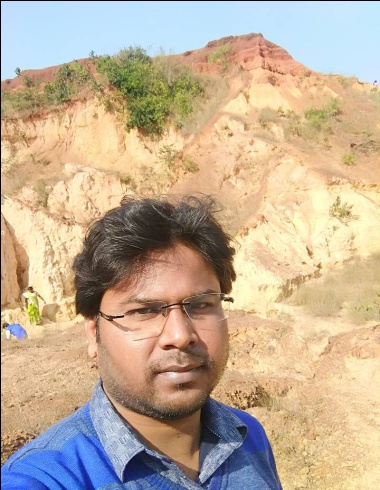 Personal Information  Name 			 :  SANJOY DASDesignation 		: Assistant Professor of Political Science Date of Joining	             : 10th December, 2016Personal Contact  Permanent			:  Vill + P.O. – Shyambazar, Dist. – Hooghly,                                                        West Bengal Present 		           :  Department of Political Science,    M.U.C. Women’s College, B.C.Road, Burdwan,    West Bengal, Pin: 713104 Email			          :  das21788@rediffmail.comEducational Qualifications: 					a) Madhyamik: W.B.B.S.E, 					  Shyambazar G. C. Sen High School, 2004					b) Higher Secondary: W.B.C.H.S.E,					   Satberia High School, 2006c) B.A. (Hons.) in Political Science:    Netaji Mahavidyalaya, Arambagh, Hooghly,   University of Burdwan, 2009   d) M.A. in Political Science: University    Of Burdwan, 2011e) B.Ed. in Political Science: Pandua College    Of Education, University of Burdwan, 2013f) M.Phil. In Political Science: University   Of Burdwan, 2017Other Qualifications                  :  UGC – NET, Dec 2013 & WB – SET, Dec 2013Specialization 		: Public Administration and Local GovernmentAreas of Interest	: Public Administration, Political Theory, State Politics in India,                 Political Thought etc.                           .  Employment History  1. Institution			:  Acharya Sukumar Sen Mahavidyalaya, Gotan, Burdwan, W.B.          Position			:  Guest Lecturer in Political Science          Tenure			:  From Nov 2013 to July 2016   2. Institution			:  Gushkara Mahavidyalaya, Gushkara, Burdwan, W.B.         Position			:  Guest Lecturer in Political Science     Tenure			:  From July 2013 to April 2014.   Publications/Paper Presentation:1.  The Changing face of Child labour and Covid-19 in India, Gorteria Journal, Volume 35, Issue 3, March 2022.2.  Assessing the level of education among children, Gorteria Journal, Volume 34, Issue 12, December 2021.3.  Globalization leading to backlash of Religious Exclusion : A study of Rajbanshi Community in northern region of West Bengal at  Galsi Mahavidyalaya, Galsi, West Bengal on 14th February, 2019.4. “Panchayat Byabosthar Madhyame Pichiya pora janojatir Gramonnayone Antarvukti : Mirdde o         Pan Sampodayer Ekti Rajnaitik, Orthonaitik O Samajik Obastar Samikhsha”, at ANTARMUKH, MUC Women’s College, Burdwan,West Bengal on 17th February, 2019.5. “Panchayat Byabosthar Madhyame Gramonnayone Netritter Bhumika: Samprotikkaler Ekti Samikhsha”, at Centre for Studies in Decentralization and Rural Reconstruction (CSDRR), Rabindra Bharati University, Kolkata, West Bengal on 7Th February, 2018.